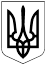 БЕРЕЗАНСЬКА МІСЬКА РАДАБРОВАРСЬКОГО РАЙОНУ КИЇВСЬКОЇ ОБЛАСТІРІШЕННЯтридцять четвертої сесії восьмого скликанняПро внесення змін до Програми фінансової підтримки комунальних підприємств Березанської міської радина 2021-2023 рокиВідповідно до статті 26 Закону України „Про місцеве самоврядування в Україні“, Закону України „Про житлово-комунальні послуги“ на виконання статті 91 Бюджетного кодексу України, враховуючи рекомендації постійної депутатської комісії міської ради з питань бюджету та фінансів, соціально-економічного розвитку, підприємництва, регуляторної політики, торгівлі та захисту прав споживачів та з метою реалізації державної політики у сфері реформування житлово-комунального господарства, здійснення заходів щодо підвищення ефективності та надійності його функціонування, забезпечення сталого розвитку для задоволення потреб населення і господарського комплексу в житлово-комунальних послугах відповідно до встановлених нормативів і національних стандартів,  Березанська міська радаВИРІШИЛА:1. Внести зміни до „Програми фінансової підтримки комунальних підприємств Березанської міської ради на 2021-2023 роки“ затвердженої рішенням Березанської міської ради від 22.12.2020 № 77-05-VIII „Про затвердження Програми фінансової підтримки комунальних підприємств Березанської міської ради на 2021-2023 роки“, виклавши:1) пункт 6.3 Паспорту „Програми фінансової підтримки комунальних підприємств Березанської міської ради на 2021-2023 роки“ у наступній редакції: 2) додаток до розділу 6 Програми „Обсяги фінансування Програми фінансової підтримки комунальних підприємств Березанської міської ради на 2021-2023 року“ в новій редакції, що додається.2. Фінансовому управлінню виконавчого комітету Березанської міської ради (Матвієнко В.М.) передбачити фінансування заходів та завдань Програми фінансової підтримки комунальних підприємств Березанської міської ради на 2021-2023 роки в межах фінансових можливостей та пріоритетів.3. Контроль за виконанням рішення покласти на заступника міського голови з питань діяльності виконавчих органів (Рябоконь О.П.) та постійну депутатську комісію міської ради з питань земельних відносин, будівництва, архітектури, інфраструктури та інвестицій, комунальної власності, екології, благоустрою (Іванчук Ю.А.).Міський голова                                                                 Володимир ТИМЧЕНКО22.02.2022м. Березань№ 306.3кошти місцевого бюджету, грн74 650 258,00